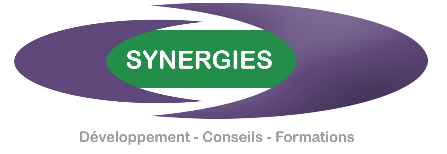 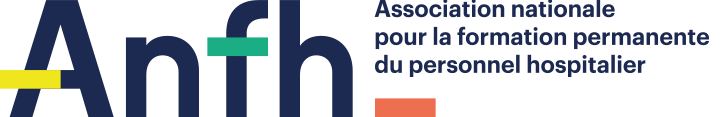                                            ANFH AQUITAINE                                                                                                                                                                                                                                       Le Conseil en Evolution Professionnelle - niveau 1Le Conseil en Evolution Professionnelle - niveau 1Le Conseil en Evolution Professionnelle - niveau 1ModuleThématiqueDurée sessionProposition de datesProposition de datesModule 1 A« Conseil en Evolution Professionnelle (CEP) »4 joursG1 : 16-17 septembre + 14-15 octobre 2019 G1 : 16-17 septembre + 14-15 octobre 2019 G2 : 17-18 février + 26-27 mars 2020G2 : 17-18 février + 26-27 mars 2020G3 : G3 : Module 1 B« La conduite d’entretien »2 joursG1 : 26 et 27 novembre 2019 G1 : 26 et 27 novembre 2019 G2 : 25 – 26 mai 2020 G2 : 25 – 26 mai 2020 Le Conseil en Evolution Professionnelle - niveau 2Le Conseil en Evolution Professionnelle - niveau 2Le Conseil en Evolution Professionnelle - niveau 2ModuleThématiqueDurée sessionProposition de datesProposition de datesModule 2 A« Rôle et outils du conseiller dans la co-construction du projet d’évolution professionnelle »3 joursG1 : 22-23 janvier et 13 février 2020G1 : 22-23 janvier et 13 février 2020G2 : 11-12 juin + 1er juillet 2020G2 : 11-12 juin + 1er juillet 2020Module 2 B« Mobilisation et participation aux réseaux des acteurs »  et « spécificités territoriales liées aux bassins d’emploi »2 joursG1 : 17-18 Mars 2020 G1 : 17-18 Mars 2020 Module 2 C« Les métiers et les statuts de la FPH » 1 jourG1 : 27 mars 2020G1 : 27 mars 2020Module 2 D« Accompagnement des publics spécifiques »1 jourG1 : 03 Avril 2020G1 : 03 Avril 2020Module 2 E« Accompagnement à l’utilisation des différents outils de recherche d’emploi : CV, lettre de motivation, ressources documentaires… »1 jourG1 : 06 Avril 2020 G1 : 06 Avril 2020 Module 2 F« Conseil à la reprise et à la création d’entreprise »0,5 jourG1 : 07 avril 2020G1 : 07 avril 2020